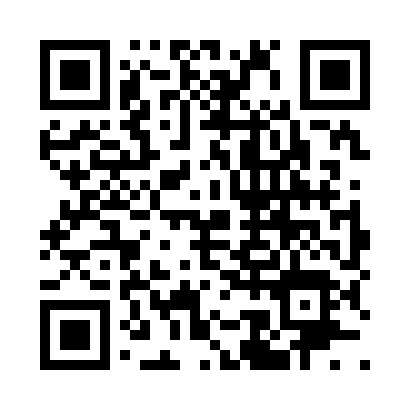 Prayer times for Mindenmines, Missouri, USAMon 1 Jul 2024 - Wed 31 Jul 2024High Latitude Method: Angle Based RulePrayer Calculation Method: Islamic Society of North AmericaAsar Calculation Method: ShafiPrayer times provided by https://www.salahtimes.comDateDayFajrSunriseDhuhrAsrMaghribIsha1Mon4:316:011:225:158:4310:142Tue4:316:021:235:168:4310:143Wed4:326:021:235:168:4310:134Thu4:336:031:235:168:4310:135Fri4:336:031:235:168:4310:126Sat4:346:041:235:168:4210:127Sun4:356:051:235:168:4210:128Mon4:366:051:245:168:4210:119Tue4:376:061:245:168:4110:1010Wed4:376:061:245:168:4110:1011Thu4:386:071:245:168:4110:0912Fri4:396:081:245:168:4010:0913Sat4:406:081:245:178:4010:0814Sun4:416:091:245:178:3910:0715Mon4:426:101:245:178:3910:0616Tue4:436:101:255:178:3810:0617Wed4:446:111:255:168:3810:0518Thu4:456:121:255:168:3710:0419Fri4:466:131:255:168:3610:0320Sat4:476:131:255:168:3610:0221Sun4:486:141:255:168:3510:0122Mon4:496:151:255:168:3410:0023Tue4:506:161:255:168:349:5924Wed4:516:171:255:168:339:5825Thu4:526:171:255:168:329:5726Fri4:546:181:255:168:319:5627Sat4:556:191:255:158:309:5428Sun4:566:201:255:158:309:5329Mon4:576:211:255:158:299:5230Tue4:586:211:255:158:289:5131Wed4:596:221:255:148:279:50